ГІРСЬКА СІЛЬСЬКА РАДАБОРИСПІЛЬСЬКОГО РАЙОНУ КИЇВСЬКОЇ ОБЛАСТІВИКОНАВЧИЙ КОМІТЕТП Р О Є К Т     Р І Ш Е Н Н Явід _________ 2021 року                                                                         № _____Про надання дозволу на виїзну торгівлю ФОП Алєксєєнко Олександру АнтоновичуРозглянувши заяву ФОП Алєксєєнко Олександра Антоновича, керуючись Положенням про організацію та проведення ярмаркових заходів, виїзної та виносної торгівлі та надання послуг у сфері розваг на території Гірської сільської ради, затвердженого рішенням Гірської сільської ради № 344-13-VIII від 20.04.2021 року, ст. 30 Закону України «Про місцеве самоврядування в Україні» та постановою Кабінету Міністрів України № 211 від 11 березня 2020 року «Про запобігання поширенню на території України гострої респіраторної хвороби COVID-19, спричиненої коронавірусом SARS-CoV-2» зі змінами та доповненнями, виконавчий комітет Гірської сільської ради.ВИРІШИВ:1.  Дозволити виносну та виїзну торгівлю по вул. Шкільна, 24 у с. Ревне ФОП Алєксєєнко Олександру Антоновичу у період з 01 жовтня 2021 року по 01 квітня 2022 року з дотриманням вимог протиепідемічних заходів, згідно додатку 1. 2.  Зобов’язати ФОП Алєксєєнко О.А.:2.1  Укласти договір з комунальним підприємством на вивезення побутових відходів відповідно до затверджених норм надання послуг з вивезення побутових відходів;2.2  Забезпечити дотримання громадського порядку, санітарного стану та вимог діючого законодавства України з техніки безпеки та охорони праці.3.  Контроль за виконанням даного рішення покласти на виконавчий комітет Гірської сільської ради.Сільський голова 				                            Роман ДМИТРІВДодаток № 1До рішення виконавчого комітетуГірської сільської ради                                                           № ______ «        » ________2021 року      Список фізичних осіб-підприємців та юридичних осіб, яким надано дозвіл на виносну і виїзну торгівлю та надання послуг у сфері розваг на території Гірської сільської ради.Сільський голова 				                            Роман ДМИТРІВ№Назва юридичної особи, фізичної особи-підприємця та фізичні особиПеріодОб’єкт благоустроюНайменування групи товарів1 ФОП Алєксєєнко Олександр АнтоновичКожен понеділок  з 7:00 до 16:00, з 01 жовтня  2021 року по 01 квітня 2022 року.с. Ревне, вул. Шкільна, 24Продовольча (м’ясо птиці)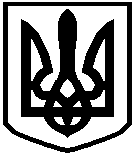 